Aquesta obra esta subjecta a la llicència de:Reconeixement–NoComercial-SenseObraDerivada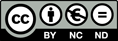 http://creativecommons.org/licenses/by-nc-nd/3.0/es/